ПЕДАГОГИЧЕСКИЙ ПРОЕКТ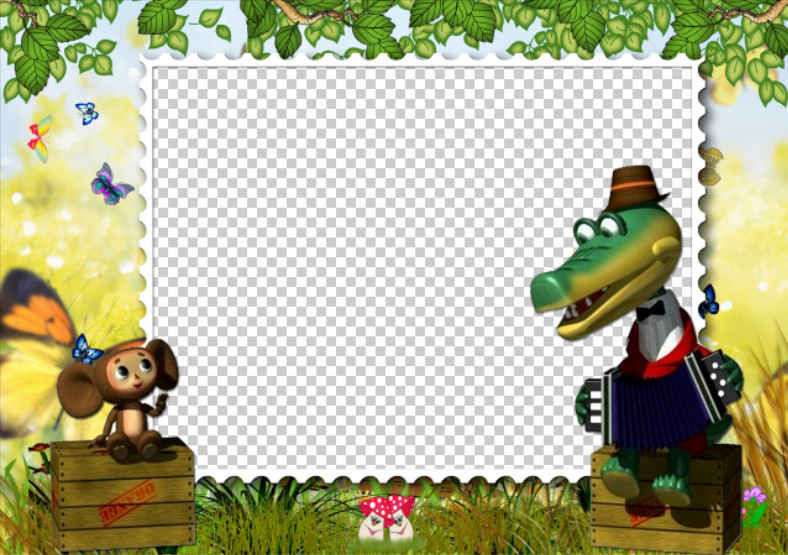 СОЗДАНИЕ В ДЕТСКОМ САДУМУЛЬТСТУДИИ«РОДНИЧОК»Автор проекта:Джемерук Татьяна Петровнаучитель – логопедДетский сад № 261 ОАО «РЖД»г. Хабаровск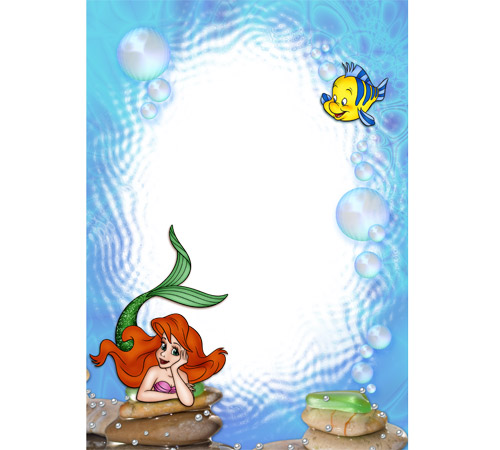 Содержание проекта:Паспорт ПроектаАктуальность проблемыЦель и задачи ПроектаЭтапы реализации ПроектаСистема мероприятий реализации ПроектаРесурсы, необходимые для реализации ПроектаПланируемые результатыКурсы анимационной техникиПРОБЛЕМА НА УРОВНЕ УЧРЕЖДЕНИЯ:                     современные требования ФГОС предполагают создание таких условий в детском саду, которые способствуют раскрытию потенциала и творческой реализации каждого ребёнка, а также удовлетворяют желание родителей получать качественное образование и гармоничное развитие своих детей. Создание мультстудии в ДОУ в полной мере отвечает этому требованию.ПАСПОРТ ПРОЕКТА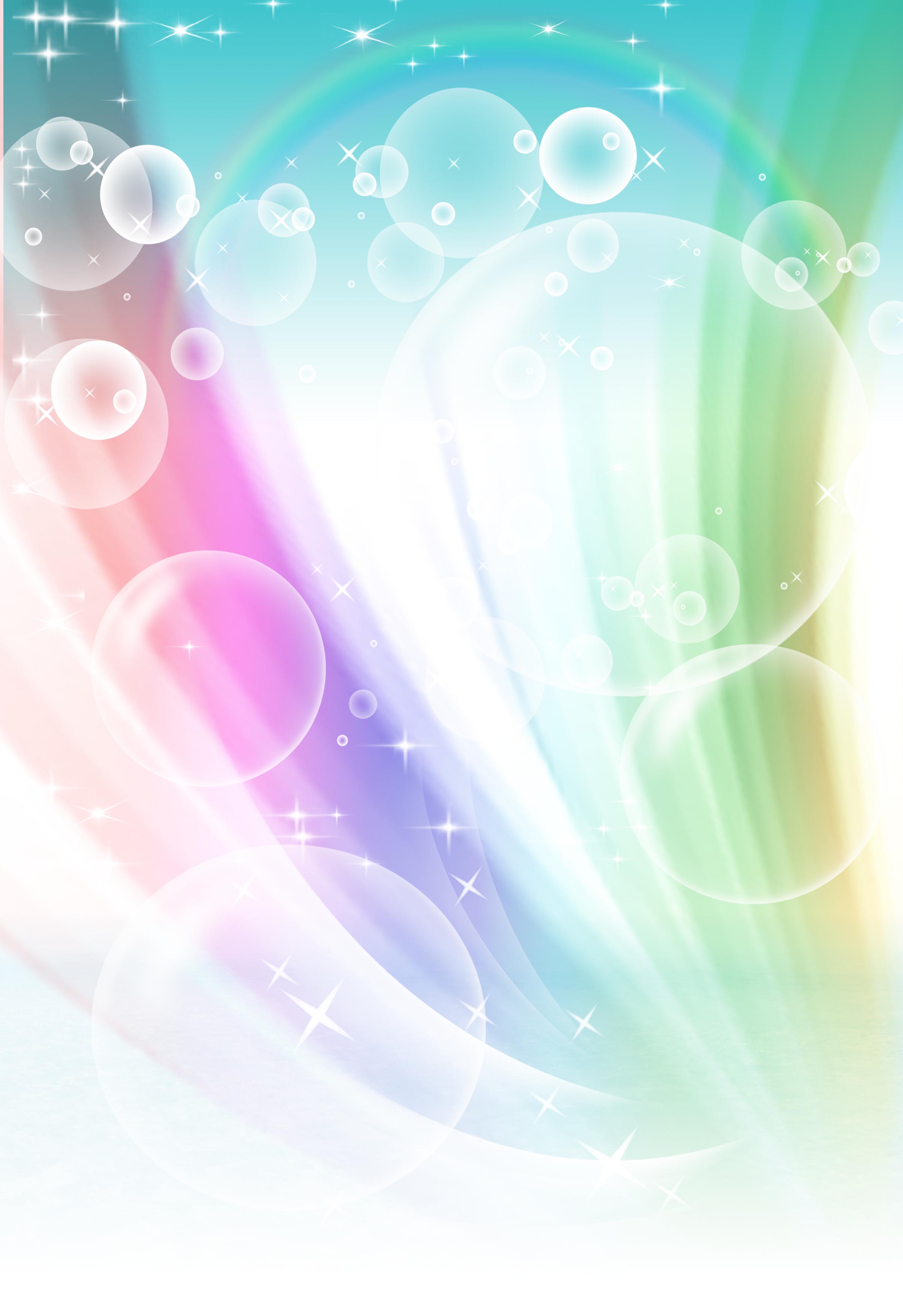 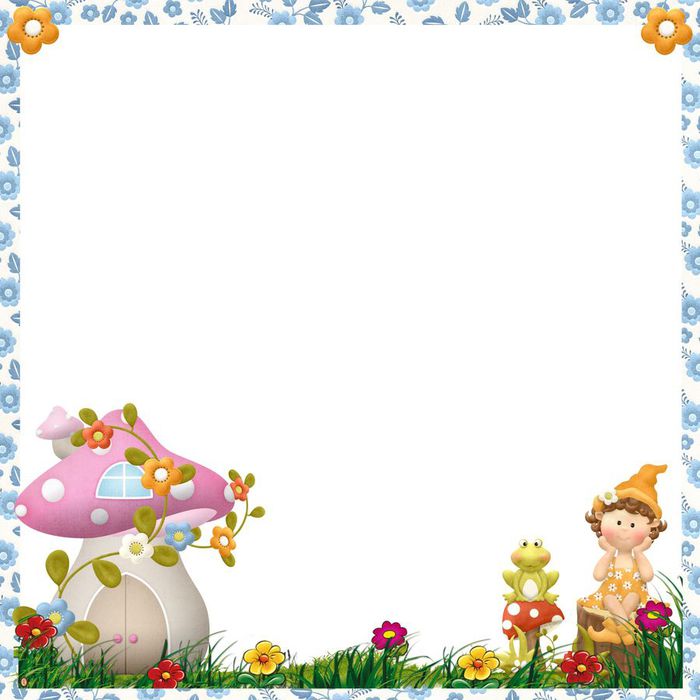 Наименование Проекта«Создание в детском саду мультипликационной студии «Родничок»»Правовая основа ПроектаКонвекция о правах ребенкаКонституция РФФедеральный закон «Об образовании в Российской Федерации» от 29 декабря 2012 г. Приказ Министерства образования и науки Российской Федерации от 17 октября 2013 г. «Об утверждении федерального государственного образовательного стандарта дошкольного образования».Основная образовательная программа Детского садаНормы СанПиНаМежрегиональная программа «Мульттерапия» Разработчик ПроектаДжемерук Татьяна ПетровнаУчитель – логопедИсполнители ПроектаПедагогический коллектив Детского сада № 261 ОАО «РЖД»г. ХабаровскаРодители воспитанников Детского сада № 261 ОАО «РЖД»Цель ПроектаСоздание условий для работы мультипликационной студии «Родничок»Задачи Проекта1. Обеспечение организационных аспектов деятельности Мультстудии2. Создание материально-технической базы для развития Мультстудии3. Обучение сотрудников и родителей навыкам мультипликации.Сроки реализации ПроектаI этап - организационный август 2020 г.II этап - практический сентябрь 2016 г. – март 2021 г.  III этап - заключительный май – декабрь 2021 г. Планируемые результаты реализации проектаДля детского сада:1. Создание условий для развития ребенка как индивидуальности и поддержки детской инициативы.2. Обновление содержания образования и качественное изменение воспитательно-образовательного процесса и деятельности ДОУ.Для ребенка:1. Возможность совместного  творческого взаимодействия со сверстниками и взрослыми. 2. Развитие творческого потенциала ребёнка, влияние на познавательную, эмоционально-волевую сферу дошкольника в процессе совместной деятельности в детской мультстудии. 3. Повышение уровня информационной культуры. Для  родителей:1. Высокая степень информированности родителей о развитии ребенка.2. Творческая активность родителей через активное включение в проект.Для  педагога:1. Повышение профессионального уровня в сфереинформационно-компьютерных технологий.2. Реализация творческого потенциала.3. Удовлетворённость  собственной деятельностью.Педагогическая эффективность реализации проекта1. Возможность комплексного развивающего обучения детей. 2. Художественное развитие дошкольников; расширение границ познания; активное включение детей в процесс творчества; формирование эстетической оценки и предпочтения; активизирование свободы творческого проявления. 3. Развитие творческой мысли, формирование умений оригинальной подачи видения окружающего мира средствами анимации. 